СИРЕНЬслова Е.Бекетовой                                                                            музыка С.Рахманиновапереложение Ю. Славнитского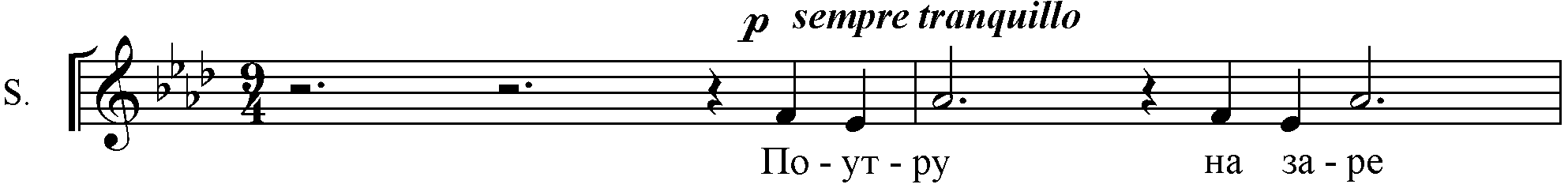 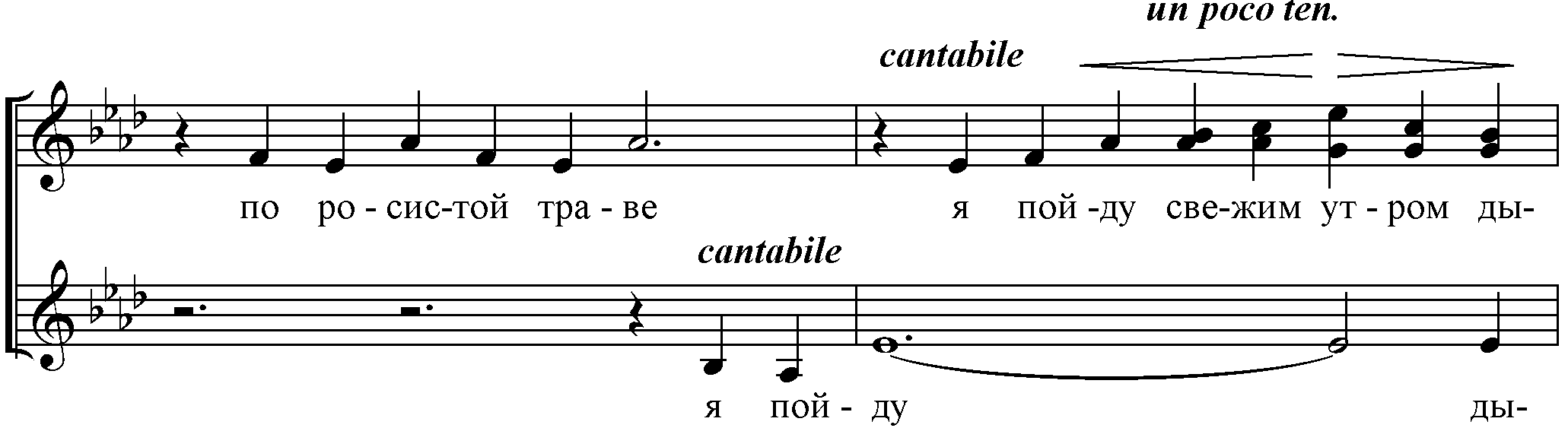 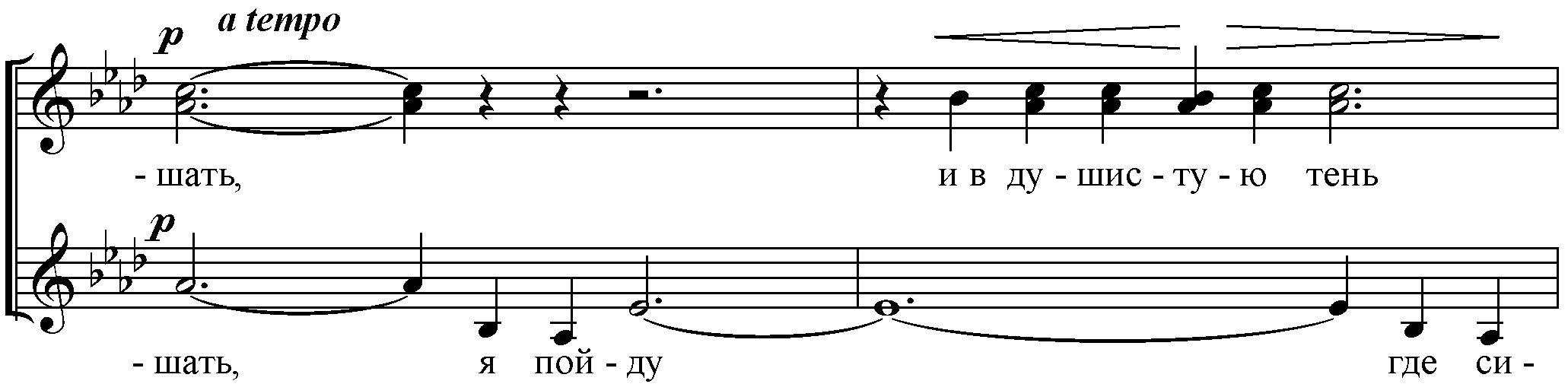 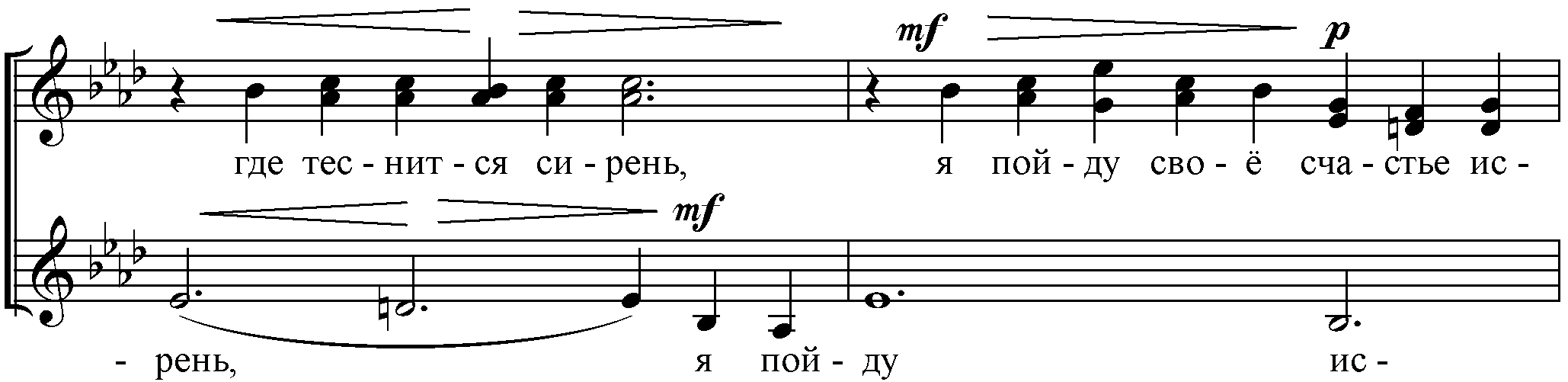 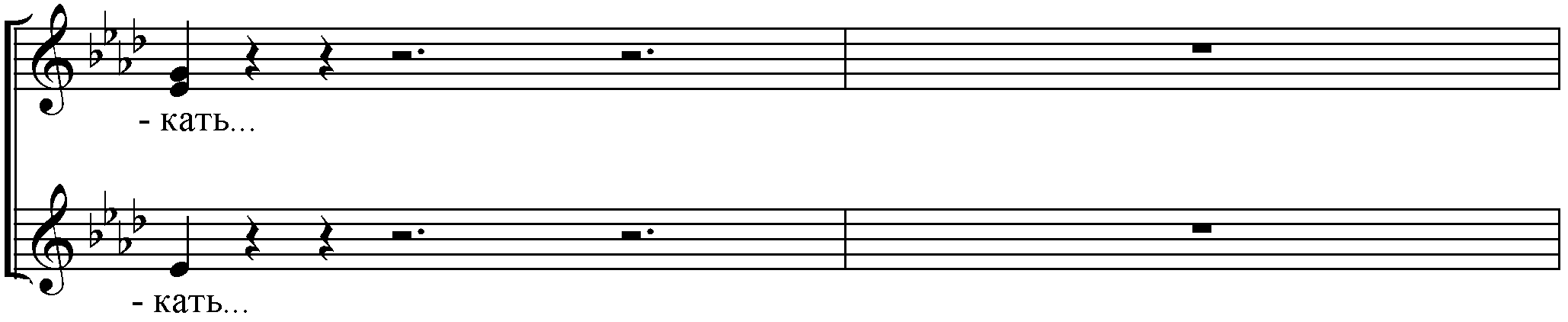 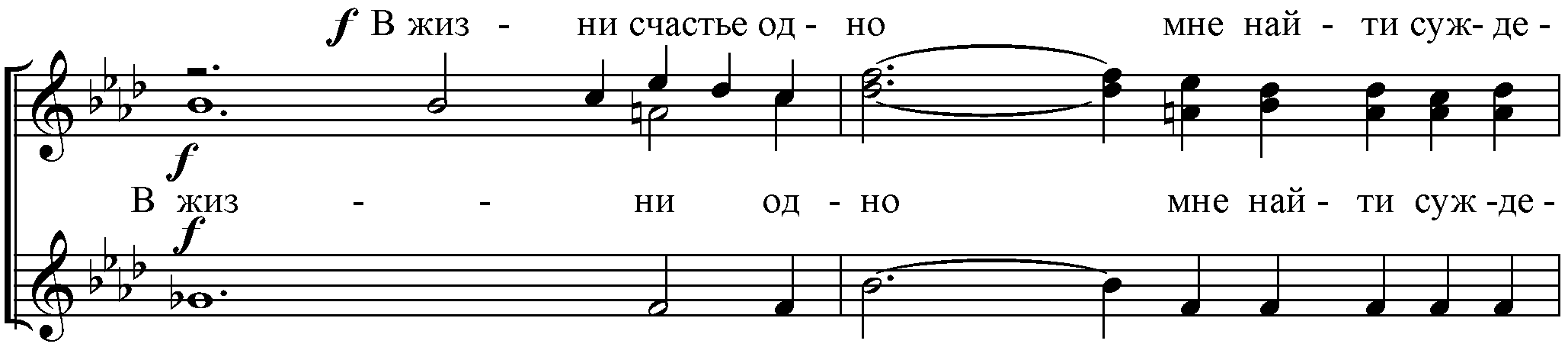 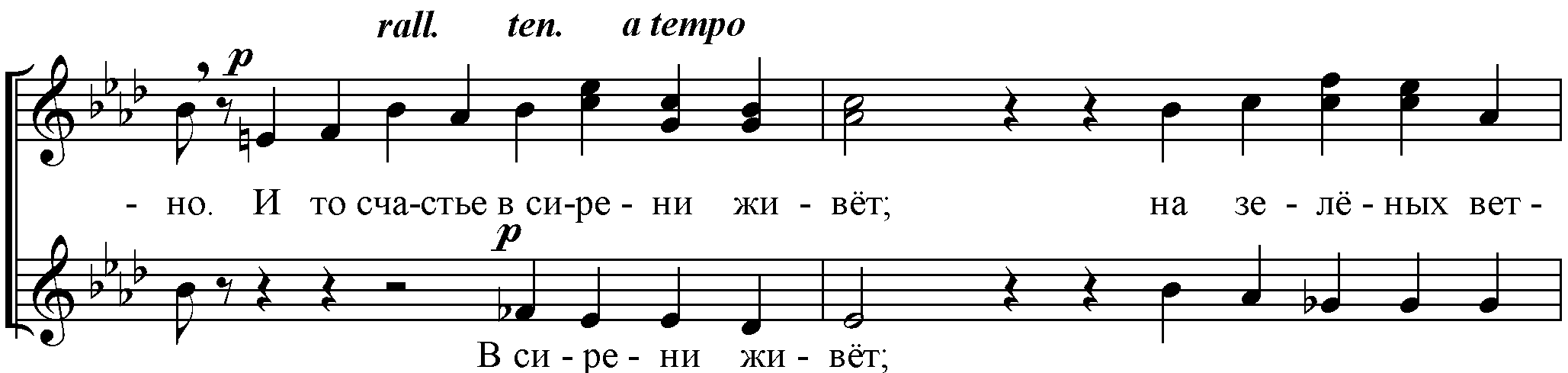 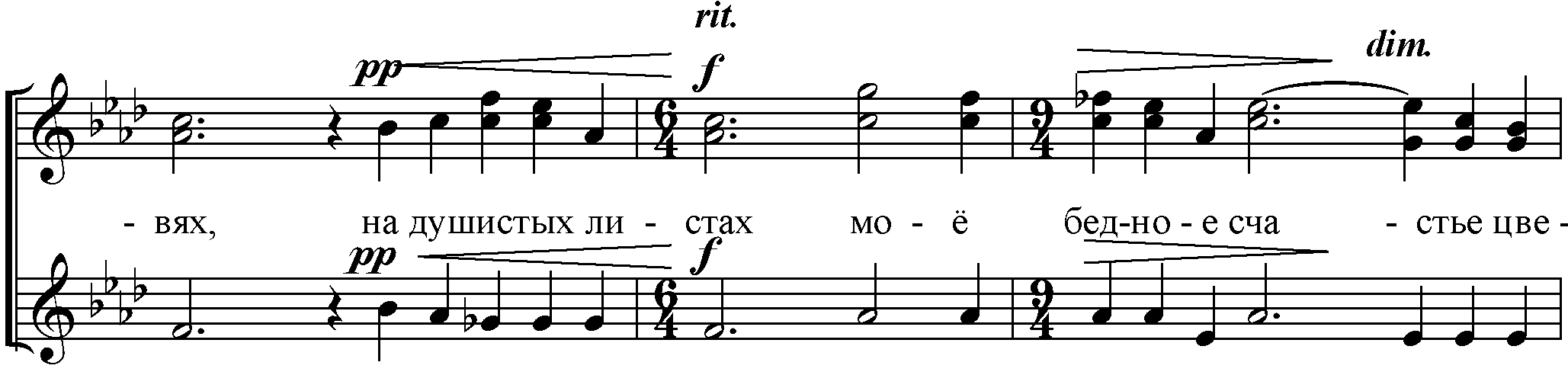 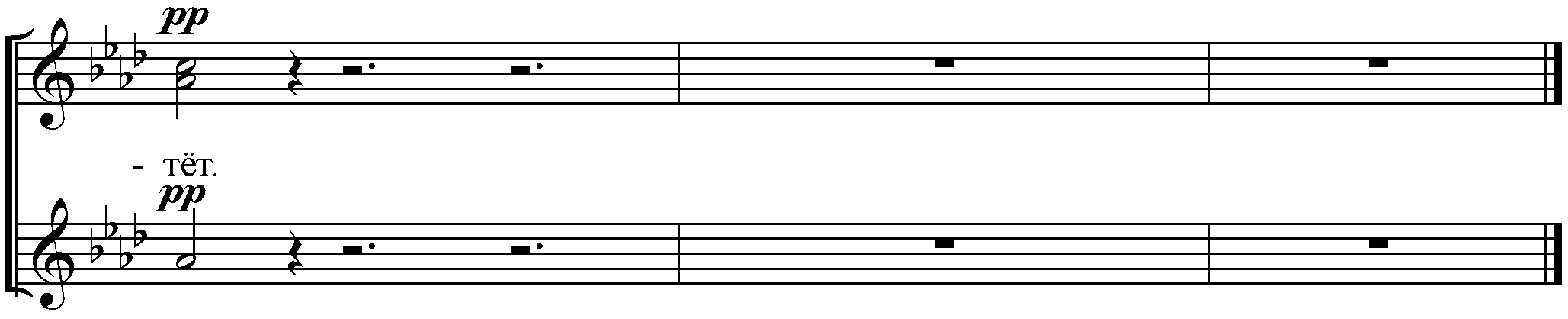 